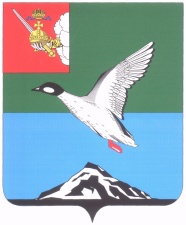 АДМИНИСТРАЦИЯ ЧЕРЕПОВЕЦКОГО МУНИЦИПАЛЬНОГО РАЙОНА П О С Т А Н О В Л Е Н И Еот 25.08.2017 									         № 2449г. ЧереповецО внесении изменений в постановление администрации районаот 29.12.2016 № 2167 «Об утверждении административного регламента по предоставлению муниципальной услуги по выдаче разрешения на строительство»В соответствии с федеральными законами от 30.12.2015 № 459-ФЗ           «О внесении изменений в Федеральный закон «Об объектах культурного наследия (памятниках истории и культуры) народов Российской Федерации» и отдельные законодательные акты Российской Федерации», от 03.07.2016                  № 361-ФЗ «О внесении изменений в отдельные законодательные акты Российской Федерации и признании утратившими силу отдельных законодательных актов (положений законодательных актов) Российской Федерации», от 03.07.2016 № 373-ФЗ «О внесении изменений в Градостроительный кодекс Российской Федерации, отдельные законодательные акты Российской Федерации в части совершенствования регулирования подготовки, согласования и утверждения документации по планировке территории и обеспечения комплексного и устойчивого развития территорий и признании утратившими силу отдельных положений законодательных актов Российской Федерации»,  от 03.07.2016 № 370-ФЗ               «О внесении изменений в статьи 51 и 55 Градостроительного кодекса Российской Федерации»; от 01.07.2017 № 135-ФЗ «О внесении изменений в отдельные законодательные акты Российской Федерации в части совершенствования порядка установления и использования приаэродромной территории и санитарно-защитной зоны»; от 29.07.2017 № 218-ФЗ                         «О публично-правовой компании по защите прав граждан - участников долевого строительства при несостоятельности (банкротстве) застройщиков и о внесении изменений в отдельные законодательные акты Российской Федерации»ПОСТАНОВЛЯЮ:1. Внести в административный регламент по предоставлению муниципальной услуги по выдаче разрешения на строительство, утвержденный постановлением администрации района от 29.12.2016 № 2167, следующие изменения:пункт 2.7.1 изложить в следующей редакции:«2.7.1. Документы, необходимые для предоставления муниципальной услуги:1) заявление на бумажном носителе в свободной форме (образец заявления представлен в приложении 1 к Административному регламенту) или в форме электронного заявления, заполненного на Портале государственных и муниципальных услуг Вологодской области:2) правоустанавливающие документы на земельный участок;3) при наличии соглашения о передаче в случаях, установленных бюджетным законодательством Российской Федерации, органом государственной власти (государственным органом), Государственной корпорацией по атомной энергии «Росатом», Государственной корпорацией по космической деятельности «Роскосмос», органом управления государственным внебюджетным фондом или органом местного самоуправления полномочий государственного (муниципального) заказчика, заключенного при осуществлении бюджетных инвестиций, - указанное соглашение, правоустанавливающие документы на земельный участок правообладателя, с которым заключено это соглашение;4) градостроительный план земельного участка, выданный не ранее чем за три года до дня представления заявления на получение разрешения на строительство, или в случае выдачи разрешения на строительство линейного объекта реквизиты проекта планировки территории и проекта межевания территории;5) материалы, содержащиеся в проектной документации:а) пояснительная записка;б) схема планировочной организации земельного участка, выполненная в соответствии с информацией, указанной в градостроительном плане земельного участка, с обозначением места размещения объекта капитального строительства, подъездов и проходов к нему, границ зон действия публичных сервитутов, объектов археологического наследия;в) схема планировочной организации земельного участка, подтверждающая расположение линейного объекта в пределах красных линий, утвержденных в составе документации по планировке территории применительно к линейным объектам;г) архитектурные решения;д) сведения об инженерном оборудовании, сводный план сетей инженерно-технического обеспечения с обозначением мест подключения (технологического присоединения) проектируемого объекта капитального строительства к сетям инженерно-технического обеспечения;е) проект организации строительства объекта капитального строительства;ж) проект организации работ по сносу или демонтажу объектов капитального строительства, их частей;з) перечень мероприятий по обеспечению доступа инвалидов к объектам здравоохранения, образования, культуры, отдыха, спорта и иным объектам социально-культурного и коммунально-бытового назначения, объектам транспорта, торговли, общественного питания, объектам делового, административного, финансового, религиозного назначения, объектам жилищного фонда в случае строительства, реконструкции указанных объектов при условии, что экспертиза проектной документации указанных объектов не проводилась в соответствии со статьей 49 Градостроительного кодекса Российской Федерации;6) положительное заключение экспертизы проектной документации объекта капитального строительства (применительно к отдельным этапам строительства в случае, предусмотренном частью 12.1 статьи 48 Градостроительного кодекса Российской Федерации), если такая проектная документация подлежит экспертизе в соответствии со статьей 49 Градостроительного кодекса Российской Федерации, положительное заключение государственной экспертизы проектной документации в случаях, предусмотренных частью 3.4 статьи 49 Градостроительного кодекса Российской Федерации, положительное заключение государственной экологической экспертизы проектной документации в случаях, предусмотренных частью 6 статьи 49 Градостроительного кодекса Российской Федерации;7) заключение, предусмотренное частью 3.5 статьи 49 Градостроительного кодекса Российской Федерации, в случае использования модифицированной проектной документации;8) разрешение на отклонение от предельных параметров разрешенного строительства, реконструкции (в случае, если застройщику было предоставлено такое разрешение в соответствии со статьей 40 Градостроительного кодекса Российской Федерации);9) согласие всех правообладателей объекта капитального строительства в случае реконструкции такого объекта, за исключением указанных                        в пункте 7.2 настоящей части случаев реконструкции многоквартирного дома;10) в случае проведения реконструкции государственным (муниципальным) заказчиком, являющимся органом государственной власти (государственным органом), Государственной корпорацией по атомной энергии "Росатом", Государственной корпорацией по космической деятельности "Роскосмос", органом управления государственным внебюджетным фондом или органом местного самоуправления, на объекте капитального строительства государственной (муниципальной) собственности, правообладателем которого является государственное (муниципальное) унитарное предприятие, государственное (муниципальное) бюджетное или автономное учреждение, в отношении которого указанный орган осуществляет соответственно функции и полномочия учредителя или права собственника имущества, - соглашение о проведении такой реконструкции, определяющее в том числе условия и порядок возмещения ущерба, причиненного указанному объекту при осуществлении реконструкции;11) решение общего собрания собственников помещений и машино-мест в многоквартирном доме, принятое в соответствии с жилищным законодательством в случае реконструкции многоквартирного дома, или, если в результате такой реконструкции произойдет уменьшение размера общего имущества в многоквартирном доме, согласие всех собственников помещений и машино-мест в многоквартирном доме;12) копия свидетельства об аккредитации юридического лица, выдавшего положительное заключение негосударственной экспертизы проектной документации, в случае, если представлено заключение негосударственной экспертизы проектной документации;13) документы, предусмотренные законодательством Российской Федерации об объектах культурного наследия, в случае, если при проведении работ по сохранению объекта культурного наследия затрагиваются конструктивные и другие характеристики надежности и безопасности такого объекта.Документы (их копии или сведения, содержащиеся в них), указанные в подпунктах 2, 4 и 8 настоящего пункта, запрашиваются УАиГ в государственных органах, органах местного самоуправления и подведомственных государственным органам или органам местного самоуправления организациях, в распоряжении которых находятся указанные документы,  в соответствии с нормативными правовыми актами Российской Федерации, Вологодской области, муниципальными правовыми актами, в срок не позднее трех рабочих дней со дня получения заявления о выдаче разрешения на строительство, если застройщик не представил указанные документы самостоятельно. Документы, указанные в подпункте 2 пункта 2.7.1 Административного регламента, направляются заявителем самостоятельно, если указанные документы (их копии или сведения, содержащиеся в них) отсутствуют в Едином государственном реестре недвижимости.В случае, если объект капитального строительства является объектом культурного наследия (памятником истории и культуры), получение разрешения на реконструкцию такого объекта выдается в соответствии с действующим законодательством Российской Федерации, регулирующим отношения в области охраны объектов культурного наследия (памятников истории и культуры).В целях получения муниципальной услуги по подготовке и выдаче разрешения на строительство индивидуального жилого дома заявитель представляет (направляет) в УАиГ заявление на бумажном носителе в свободной форме (образец заявления представлен в приложении 1 к Административному регламенту) или в форме электронного заявления, заполненного на Портале государственных и муниципальных услуг Вологодской области.Исчерпывающий перечень документов, прилагаемых к заявлению:1) правоустанавливающие документы на земельный участок;2) схема планировочной организации земельного участка с обозначением места размещения объекта индивидуального жилищного строительства;3) градостроительный план земельного участка, выданный не ранее чем за три года до дня представления заявления на получение разрешения на строительство;4) описание внешнего облика объекта индивидуального жилищного строительства в случае, если строительство или реконструкция объекта индивидуального жилищного строительства планируется в границах территории исторического поселения федерального или регионального значения, за исключением случая, предусмотренного частью 10.2 Градостроительного кодекса Российской Федерации. Описание внешнего облика объекта индивидуального жилищного строительства включает в себя его описание в текстовой форме и графическое описание. Описание внешнего облика объекта индивидуального жилищного строительства в текстовой форме включает в себя указание на параметры объекта индивидуального жилищного строительства, цветовое решение его внешнего облика, планируемые к использованию строительные материалы, определяющие внешний облик такого объекта, а также описание иных характеристик такого объекта, требования к которым установлены градостроительным регламентом в качестве требований к архитектурным решениям объекта капитального строительства. Графическое описание представляет собой изображение внешнего облика объекта индивидуального жилищного строительства, включая его фасады и конфигурацию объекта.Документы (их копии или сведения, содержащиеся в них), указанные в подпунктах 1 и 3, запрашиваются УАиГ в государственных органах, органах местного самоуправления и подведомственных государственным органам или органам местного самоуправления организациях, в распоряжении которых находятся указанные документы, в соответствии с нормативными правовыми актами Российской Федерации, Вологодской области, муниципальными правовыми актами, если застройщик не представил указанные документы самостоятельно. Документы, указанные в подпункте 1, направляются заявителем самостоятельно, если указанные документы (их копии или сведения, содержащиеся в них) отсутствуют в Едином государственном реестре недвижимости.»;подпункт 3 в пункте 2.7.2 изложить в следующей редакции:«3) градостроительный план земельного участка, на котором планируется осуществить строительство, реконструкцию объекта капитального строительства в случае образования земельных участков путем раздела, перераспределения земельных участков или выдела из земельных участков, выданный не ранее чем за три года до дня представления заявления на получение разрешения на строительство;»;абзац пятый в пункте 2.7.4 изложить в следующей редакции:«Копии документов должны быть удостоверены в соответствии с требованиями закона либо заверяются специалистом, принимающим документы, при предъявлении оригинала документа».в пункте 2.8:абзац третий изложить в следующей редакции:«- несоответствие представленных документов требованиям к строительству, реконструкции объекта капитального строительства, установленным на дату выдачи представленного для получения разрешения на строительство градостроительного плана земельного участка, или в случае выдачи разрешения на строительство линейного объекта требованиям проекта планировки территории и проекта межевания территории, а также разрешенному использованию земельного участка и (или) ограничениям, установленным в соответствии с земельным и иным законодательством Российской Федерации, требованиям, установленным в разрешении на отклонение от предельных параметров разрешенного строительства, реконструкции.»;  абзац двенадцатый изложить в следующей редакции:«- несоответствие планируемого размещения объекта капитального строительства требованиям к строительству, реконструкции объекта капитального строительства, установленным на дату выдачи представленного для получения разрешения на строительство градостроительного плана земельного участка, разрешенному использованию земельного участка и (или) ограничениям, установленным в соответствии с земельным и иным законодательством Российской Федерации в случае, предусмотренном частью 21.7 статьи 51 Градостроительного кодекса Российской Федерации.»;в абзаце тринадцатом слова «заместителем главы района по экономике и финансам» заменить словами «первым заместителем главы района»;в абзаце четвертом пункта 3.1.1 цифры «2.6» заменить цифрами «2.7»;абзац второй пункта 3.1.5 изложить в следующей редакции:«Срок выполнения административной процедуры – 1 рабочий день со дня регистрации заявления.»;пункт 3.2.3 изложить в следующей редакции:«3.2.3. В случае поступления заявления и документов в электронном виде специалист УАиГ направляет запросы о подтверждении информации в органы и организации, в распоряжении которых находятся документы (их копии или сведения, содержащиеся в них), необходимые для предоставления муниципальной услуги, в срок не позднее трех рабочих дней со дня получения заявления.»;пункт 3.2.4 изложить в следующей редакции:«3.2.4. Проводится  проверка соответствия проектной документации или схемы планировочной организации земельного участка с обозначением места размещения объекта индивидуального жилищного строительства требованиям к строительству, реконструкции объекта капитального строительства, установленным на дату выдачи представленного для получения разрешения на строительство градостроительного плана земельного участка, или в случае выдачи разрешения на строительство линейного объекта требованиям проекта планировки территории и проекта межевания территории, а также допустимости размещения объекта капитального строительства в соответствии с разрешенным использованием земельного участка и ограничениями, установленными в соответствии с земельным и иным законодательством Российской Федерации. В случае выдачи лицу разрешения на отклонение от предельных параметров разрешенного строительства, реконструкции проводится проверка проектной документации или указанной схемы планировочной организации земельного участка на соответствие требованиям, установленным в разрешении на отклонение от предельных параметров разрешенного строительства, реконструкции.»;в пунктах 3.2.7, 3.2.9 слова «заместителем главы района по экономике и финансам» заменить словами «первым заместителем главы района»;в абзаце втором пункта 3.2.10 цифру «7» заменить цифрой «6»;пункт 3.3.5 дополнить абзацем вторым следующего содержания:«12.1. В десятидневный срок со дня выдачи застройщику разрешения на строительство в границах приаэродромной территории специалист УАиГ, ответственный за предоставление муниципальной услуги, представляет копию такого разрешения в уполномоченный Правительством Российской Федерации федеральный орган исполнительной власти.»;абзац второй пункта 3.3.6 изложить в следующей редакции:«Срок выполнения административной процедуры – 1 день со дня, следующего за днем подготовки разрешения на строительство, либо отказа в предоставлении муниципальной услуги с указанием оснований.».в разделе 5 слова «заместитель главы района по экономике                                и финансам» в соответствующих падежах заменить словами «первый заместитель главы района» в соответствующих падежах.2. Пункт 3.3.5 административного регламента по предоставлению муниципальной услуги по выдаче разрешения на строительство в редакции настоящего постановления вступает в силу с 30.09.2017.3. Постановление опубликовать в газете «Сельская новь» и разместить на официальном сайте Череповецкого муниципального района                                 в информационно-телекоммуникационной сети Интернет.Глава района                                                                                  Н.В. Виноградов